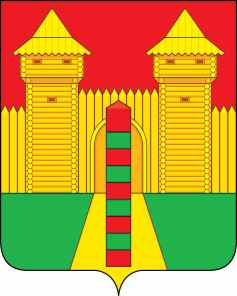 АДМИНИСТРАЦИЯ  МУНИЦИПАЛЬНОГО  ОБРАЗОВАНИЯ «ШУМЯЧСКИЙ  РАЙОН» СМОЛЕНСКОЙ  ОБЛАСТИР А С П О Р Я Ж Е Н И Еот 27.01.2023г. № 23-р           п. ШумячиВнести в распоряжение Администрации муниципального образования «Шумячский район» Смоленской области от 27.12.2022г. № 330-р «О передаче муниципального имущества» (далее - Распоряжение) следующие изменения:  	В пункте 1 Распоряжения таблицу изложить в новой редакции:Глава муниципального образования  «Шумячский район» Смоленской области                                        А.Н. ВасильевО внесении изменений в распоряжениеАдминистрации муниципального образования «Шумячский район» Смоленской области от 27.12.2022г. №330-р№Наименование объектаИнвентарный номерКоличество(шт.)Год выпускаБалансовая стоимость объекта (руб.)Остаточная стоимость объекта (руб.)1.Здание Дома Советов11010200111974г.13613952,967166378,21